     ASIAN AMERICAN WOMEN’S COALITION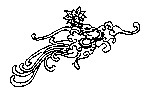 2020 SCHOLARSHIP APPLICATION   			 		www.aawcphilly.org Application Submission Deadline: March 2, 2020 11:59 P.M. Eastern Standard Time The Cecilia Moy Yep Scholarship Fund was established in 1994 by the Asian American Women’s Coalition to recognize female Asian American high school students who have made a positive and lasting impact on our local community through their service and leadership. The scholarship will help finance post-high school education. Multiple scholarships are awarded each year in varying amounts.  Scholarship Application Eligibility Requirements Students who meet the following criteria are eligible to apply for a scholarship:  Asian American Female high school 12th grade student graduating in May/June 2020. Live in Philadelphia, Delaware, Montgomery, Chester, or Bucks counties.   Demonstrate financial need. Participate in community service and extracurricular activities. Minimum 3.0 cumulative grade point average on a 4.0 scale. Start college/university in Summer or Fall 2020. All students selected for a scholarship must attend the AAWC Scholarship Banquet on Friday, April 24, 2020.  How to Apply Mail/Email application and supporting materials by Monday, March 2, 2020 to: AAWC Attn: 2020 Scholarship  301 - 305 North 9th Street Philadelphia, PA 19107 Email: AAWCScholarship@gmail.com NOTE: INCOMPLETE APPLICATIONS WILL NOT BE CONSIDERED.   Completed APPLICATION along with your personal statement.  One RECOMMENDATION from a teacher or community leader. Second recommendation optional. HIGH SCHOOL TRANSCRIPT  CSS PROFILE or FAFSA (Free Application for Federal Student Aid) Student Aid Report PHOTO (optional)  	 	ASIAN AMERICAN WOMEN’S COALITION 	 	2020 SCHOLARSHIP APPLICATION 	 	www.aawcphilly.org Due Date: Must be Received By March 2, 2020, 11:59 P.M. Eastern Standard Time Type or Write Clearly. Put N/A or Not Applicable for any questions that do not pertain to you.  PERSONAL INFORMATION NAME: ___________________________________________________________________________DATE OF BIRTH: __________________________________________________________________ADDRESS: ________________________________________________________________________CITY: ____________________________________  STATE:______________    ZIP: ____________ETHNICITY (optional):    How many years have you lived in America? (optional) _____________________ How did you learn about our Scholarship program?  _______________________________________ FAMILY INFORMATION ANNUAL FAMILY INCOME:                  $                              NUMBER OF ADULTS IN HOUSEHOLD (parents, guardians, etc.)  ________ TOTAL NUMBER OF CHILDEN (under Age 25) IN HOUSEHOLD (include yourself)  ________ TOTAL NUMBER OF CHILDREN IN COLLEGE       _________ PARENT 1 OCCUPATION _______________________________________________________________ PARENT 1 WORKPLACE ________________________________________________________________ PARENT 1 WORKPLACE ADDRESS _______________________________________________________ PARENT 2 OCCUPATION ____________________________________________________________ PARENT 2 WORKPLACE ____________________________________________________ PARENT 2 WORKPLACE ADDRESS ____________________________________________________ HIGH SCHOOL INFORMATION HIGH SCHOOL:  ___________________________________________________________________  PRINCIPAL NAME: ________________________________________________________________ PRINCIPAL EMAIL: ________________________________________________________________ COUNSELOR NAME: _______________________________________________________________COUNSELOR EMAIL: _______________________________________________________________ CUMULATIVE GPA: ___________ SAT SCORE:    Math:                   Evidence-based Reading/Writing:                                Total:    ACT SCORE:  English:          Reading:           Math:           Science:          Writing:          Total:  COLLEGE/UNIVERSITY INFORMATION  List up to 5 colleges, universities, technical schools and other institutions of higher learning that you applied to and are likely to attend.  Include the status of the application and financial assistance information (grants, loans, other scholarships). You may add rows to this section if you want to list more than 5 institutions.    WHICH COLLEGE/UNIVERSITY/TECHNICAL SCHOOL are you most likely to attend?  ________________________________________________ WHAT IS YOUR INTENDED MAJOR/AREA OF STUDY?  _________________________________________________ IF YOU INTEND TO MATRICULATE AT TEMPLE UNIVERSITY, WOULD YOU LIKE TO BE CONSIDERED FOR A SCHOLARSHIP SPONSORED BY ALPHA SIGMA RHO SORORITY?  THIS WILL NOT PRECLUDE YOUR ELIGIBILITY FOR OTHER SCHOLARSHIPS.    ____________LIST OTHER SCHOLARSHIPS or FINANCIAL AWARDS YOU WILL YOU RECEIVE.________________________________________________________________________ ________________________________________________________________________ACTIVITIES/HONORS/AWARDS List Volunteer Work, Paid Work, Sports, Hobbies, and other extracurricular activities from Middle School to the present that are significant to you. You may also add rows to this section if you have more than 10 items to list. You may attach your resume instead of filling out this section. PERSONAL STATEMENT  Attach your personal statement (one page or less) to the application. You may include information about your family background, accomplishments, challenges you faced, career plans, leadership experience, community service, or any other information that will help the Scholarship Committee learn more about you.  College/University/Technical School Status: Attending, Accepted, Pending First Year Grants/Scholarships/Loans  First Year Total Tuition & Fee Cost   Name of Activity/Honor/Award Length of Participation List Dates of any Honors/Achievements for this Activity  